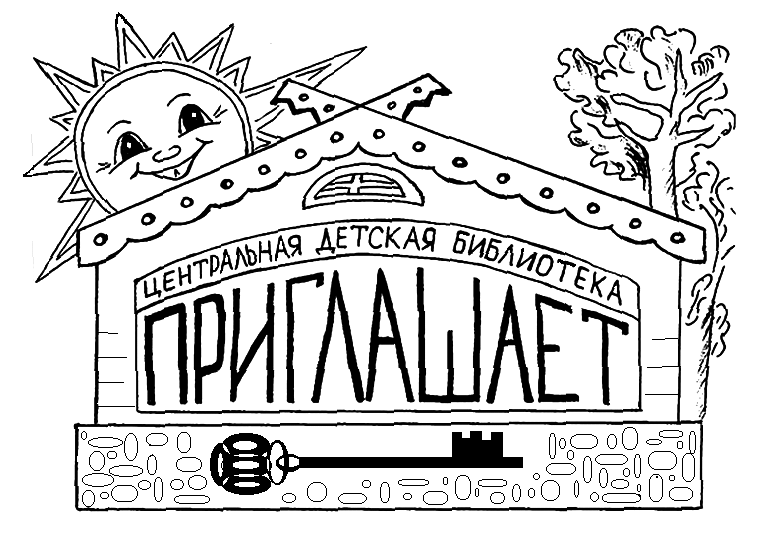 Предлагаем вашему вниманию 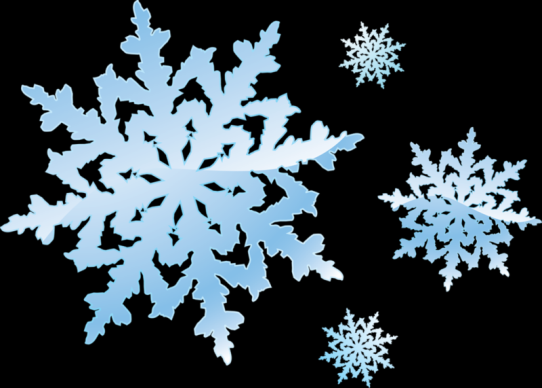 следующие мероприятия:Школа юного гражданина* Час памяти «Битва, которая изменила историю» (Сталинград)                   3 - 4 кл.* Урок мужества  «Афганистан наша память и боль»                                        7 - 9 кл.* Путешествие в прошлое «Наши предки славяне»                                        1 - 2 кл.Ко Дню защитников Отечества* Развлекательно-игровая викторина  «Мудрость, смелость, сила»           3 - 5 кл. * Познавательно-игровое занятие «Богатыри- защитники земли русской»                              1 - 2 кл.Познавательные часы* Виртуальное путешествие «Добро пожаловать в науку»                                3 - 5 кл.* Информационный час «Путешествие в страну БезОпасный интернет»      2 - 5 кл.* Информационный час «Безопасная зима»                                                         1  - 4 кл.Уроки экологии и краеведения* Историко-краеведческий круиз «В гости к жителям таинственной Лапландии»           1 – 4 кл.Школа юного читателя* Урок книголюбия «Будь здорова, книжка!»                                                       1  - 2 кл.* Литературная игра «В заповедной пришвинской стране»                         3 -  6 кл.Наш адрес:г. Кола, ул. Победы, 7, 3-й этажКольская центральная детская библиотекаТел.: 3 - 35 – 48, 3 - 35 - 63+79086060409 Наталья Александровна+79643073971 Елена Васильевнаe-mail: bibliokinder@mail.ruСайт:  https://bibliokinder.kulturu.ru/Группа ВК: https://vk.com/bibliokinder_kola_chteniye